ГУ «Витебский областной центр гигиены, эпидемиологии и общественного здоровья»Психология здоровья: от А до ЯА - Активная жизненная позицияБ – Биоритмы и балансВ – Время как ресурсГ –  Главное начать – десять ступенек к здоровой жизниД – Доктор СмехЕ – Ежедневная трезвость: пить или житьЖ – Живите настоящимЗ –  Запоминаем быстро и качественноИ – Искусство преодоления стрессаК – Курению скажем твердое  «Нет!»Л – Лекарство от тревогиМ – Мечты и цели – начало исцеленияН – Наше здоровье в наших рукахО – Основы здорового общенияП – Присмотрись к жизни: наблюдай и сравнивайР – Разряжаем обстановкуС – Стрессоустойчивость и саморегуляцияТ – Творчество: играем, развиваемся, обучаемсяУ – Установки и самоутверждения Ф – Факторы внешней среды Х – Характер и привычкиЦ - Ценности и здоровый образ жизниЧ – Чувство беспокойства и страха преодолеваем легкоШ – Шумная компания или одиночество: что выбрать?Э -  Эмоции и здоровьеЮ – Юмор и улыбка – основа жизниЯ –  Я – за здоровый образ жизни!Разряжаем обстановку!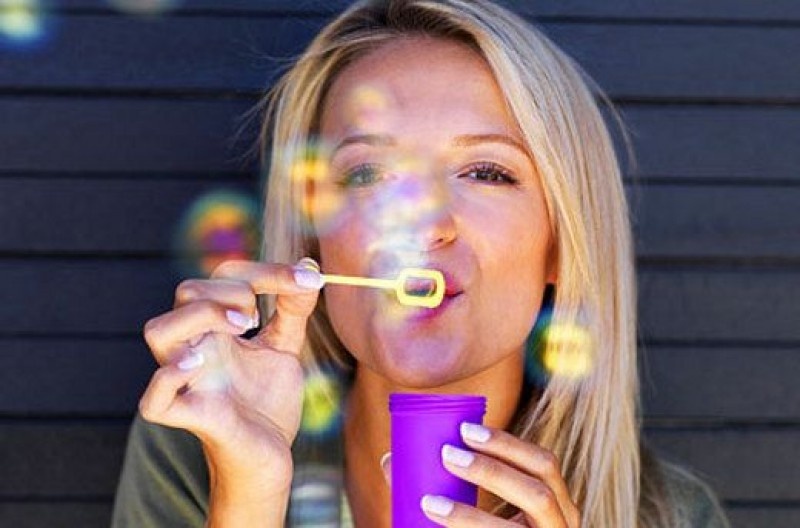 Как защитить себя и свою психику от постоянно раздражающих факторов окружающей среды? Так хочется иногда грубо ответить человеку, который прижал вас в транспорте в час пик, накричать на ребенка, который требует очередную игрушку или хлопнуть дверью кабинета начальника. Как преодолеть свое раздражение и извлечь из сложившейся ситуации выгоду для себя? Во время гнева появляется избыток энергии. Организму необходимо выплеснуть накопившийся «заряд». Чтобы энергия не стала разрушительной, нужно вовремя взять себя в руки и направить ее потенциал в положительное русло.Советы о том, как расслабиться, разрядиться и не навредить здоровью:1. Итак, начнем с самого простого.  Если от нервного напряжения вы чувствуете себя зажато, попробуйте разминать пальцами мягкий резиновый шарик – это расслабит мышцы;2. Побалуйте себя чашкой чая. При нынешнем изобилии каждый может выбрать напиток по своему вкусу. Главное выпить его надо в спокойной обстановке и не спеша;3. Некоторые люди начинают заедать плохое настроение и стресс. Не делайте этого! Лучше съешьте банан: вещества, содержащиеся в бананах, способствуют выработке серотонина – гормона радости и повышают настроение;4. Отвлекитесь от проблем. После работы посидите со своей второй половинкой в ресторане или устройте ужин при свечах у себя дома. Совершите небольшую прогулку по улицам города или посетите парк. Эти простые действия помогут поднять настроение и забыть о мелких неприятностях;5. Если вам действует на нервы пробки на дорогах или раздражает большая очередь в магазине, переключите свое внимание на составление        в мыслях меню вечернего ужина или составьте план поездки в отпуск;6. Спокойствие и уверенность гарантированы тем людям, кто часто целуется и обнимается. Тактильные прикосновения вызывают чувство радости, внутреннего удовлетворения, и напряжение незаметно растворяется;7. Сделайте для себя что-то приятное, например, купите себе небольшой предмет, который доставит вам приятные ощущения (цветы, заколку, запонки или брелок). Настроение и самочувствие обязательно улучшится;8. Один из способов избавления от раздражения – ароматерапия. Создайте вокруг себя ароматную атмосферу: несколько капель лаванды, ромашки или валерианы действуют успокаивающе. Анис, апельсин и базилик стабилизируют настроение, устраняют печаль и тревогу. Легкий аромат вербены спасет от головной боли и чувства тошноты;9. Хорошей разрядкой для организма могут стать слезы. Психологи доказали, что в слезах содержаться вещества, повышающие устойчивость организма к стрессу. Не зря говорят, что женщины, которые часто плачут во время напряженных волнующих ситуаций, реже страдают психическими заболеваниями;10. От раздражения помогают дружеские беседы. Люди, которые регулярно общаются с друзьями более уравновешенные, чем те, кто все держит в себе;11. Если предложенные выше советы не помогли, попробуйте заняться спортом. Походите в тренажерный зал или запишитесь в бассейн. Через некоторое время вы не только станете более уравновешенными, но и улучшите свое физическое здоровье.  Ну, а если спортивный образ жизни вам не по плечу, займитесь в минуты повышенного напряжения хотя бы домашними делами: стиркой, уборкой, чисткой кастрюль.Самопомощь при стрессе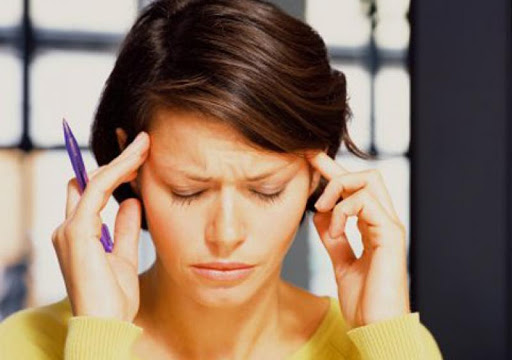 Стресс – это реакция организма на различные экстремальные воздействия, которые выражаются в состоянии напряжения, подавленности, страха. С помощью стресса организм мобилизуется на самозащиту и начинает приспосабливаться к изменившимся условиям. Стрессы могут быть как реальными, так и вероятными. Самые разрушительные для организма  – это психологические стрессы, которые бывают информационные, возникающие при информационных перегрузках и эмоциональные, которые  проявляются в конфликтных ситуациях, при угрозах и обидах. Если стрессовые воздействия превышают возможности человека приспосабливаться, то возникает ухудшение самочувствия и различные психосоматические заболевания. Можно значительно снизить влияние стрессовых факторов на организм с помощью следующих психологических приемов:В стрессовой ситуации не принимайте важных решений, если только речь не идет о спасении жизни.Сосчитайте до десяти.Воспользуйтесь любым предлогом и смочите лоб и виски холодной водой.Проследите за дыханием. Медленно вдохните носом воздух, задержав дыхание. Затем также постепенно выдохните воздух через нос.       В момент вдоха повторяйте утверждение: «Я начинаю чувствовать себя лучше».Сделайте следующее упражнение: «Поставьте ноги на ширину плеч и наклонитесь вперед, расслабив шею и плечи, так, чтобы голова и руки свободно свисали к полу. Затем медленно выпрямитесь».Выпейте стакан воды, сосредоточив свое внимание на том, как жидкость проходит по пищеводу.Осмотритесь по сторонам. Взгляните на окружающие предметы   с разных позиций, мысленно называя, что видите.Займитесь каким-либо простым видом деятельности. Небольшая прогулка и легкие физические нагрузки значительно снизят внутреннее напряжение.Посмотрите на себя в зеркало и улыбнитесь. Если не получается, изобразите на лице, какие либо смешные мимические действия. Например, выпучите глаза, покажите себе язык и т.п.Формируйте у себя навык к расслаблению, иначе постоянная напряженность лишит радости жизни и отдыха.Позвольте себе в течение дня уединиться на полчаса. Существует закон пресыщения общением, и им нельзя пренебрегать.Повторите ежедневно несколько утверждающих установок:       «Я могу управлять своими внутренними ощущениями»; «Я справлюсь                 с напряжением в любой момент»; «Я умею расслабляться»; «Я чувствую себя все лучше»; «Все будет в порядке».Запишите все мысли, касающиеся проблемы, которая беспокоит   в данный момент, и представьте, как отреагируете на эту ситуацию через     5-10 лет.Займитесь каким-либо простым видом деятельности. Небольшая прогулка и легкие физические нагрузки значительно снизят внутреннее напряжение.Посмотрите на себя в зеркало и улыбнитесь. Если не получается, изобразите на лице, какие либо смешные мимические действия. Например, выпучите глаза, покажите себе язык и т.п.Формируйте у себя навык к расслаблению, иначе постоянная напряженность лишит радости жизни и отдыха.Позвольте себе в течение дня уединиться на полчаса. Существует закон пресыщения общением, и им нельзя пренебрегать.Повторите ежедневно несколько утверждающих установок:       «Я могу управлять своими внутренними ощущениями»; «Я справлюсь            с напряжением в любой момент»; «Я умею расслабляться»; «Я чувствую себя все лучше»; «Все будет в порядке».Запишите все мысли, касающиеся проблемы, которая беспокоит в данный момент, и представьте, как отреагируете на эту ситуацию через 5-10 лет.Творчество: играем, развиваемся, обучаемся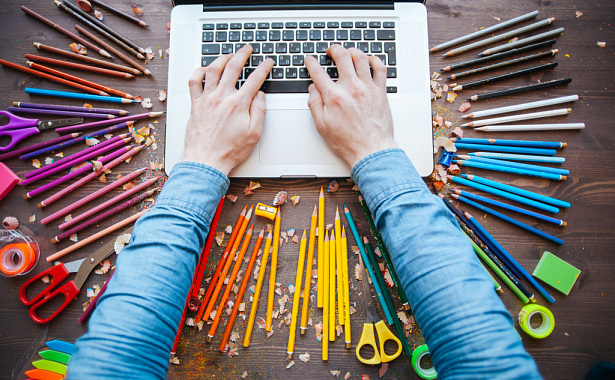 Большинство людей, в  современных условиях, не знает, что же делать                   со своим досугом. Тягостное состояние безделья и бессмысленного отдыха оказалось настолько распространенным, что психологи даже выделили новую форму провоцируемого им заболевания. Оно получило название «воскресного невроза», который характеризуется резким ухудшением настроения и самочувствия человека в свободные от работы дни.Концентрация внимания только на материальных и потребительских ценностях чревато для людей серьезными проблемами поведения и внутренним разладом.В первую очередь страдает молодежь, которая растрачивает свое время на поиски удовольствий, заменителей подлинных человеческих ценностей и увлечений. Именно с бессмысленным досугом связан рост алкоголизма, преступности, сексуальных извращений во всем мире. Скука появляется там, где теряется смысл жизни. Это явление  в наши дни стало широко распространяться по целому ряду причин: сокращается время на труд, исчезает связь с прошлыми традициями, пропадают опоры и цели жизни. Чем активнее человек по жизни, чем больше ставит он задач перед собой и своим разумом. Творческая деятельность является наиболее мощным стимулом человеческой предприимчивости. К сожалению, приходится признать, что эта потребность в творчестве далеко не всегда бывает достаточно развитой. Вот несколько рекомендаций, как развить в себе творческую активность и обрести радость жизни:1. Ежедневно представляйте живые образы и яркие примеры того, чего хотите достичь. Это могут быть картинки, плакаты, телепередачи, видеоролики. Подражайте тем людям, которые добились успеха.2. Купите записную книжку и записывайте все свои идеи и планы.3. Регулярно пробуйте что-либо новое и не бойтесь выглядеть глупо.               Как говорится «первый блин комом», то, что вы делаете вначале своего пути, не всегда выглядит качественно. Но именно в постоянных попытках, несмотря на неудачи, формируются новые творческие способности. Ошибки перестают быть просто ошибками – это этапы на пути вашего развития.4. Не ждите больших перемен сразу, совершенствуйтесь понемногу,                       но каждый день. Лучше 5 минут в день, чем час в неделю. Привычка формируется в течение 28 дней. Преодолейте инерцию, потерпите. Когда привычка сформируется, то останется с вами навсегда. Без напряжения                            не обойтись – это особенность нашего организма. Проявите настойчивость, уделяя внимание ошибкам. Кто обращает внимание на ошибки учиться быстрее, чем тот, кто их игнорирует.5. Ежедневно в течение 15 минут представляйте образ навыка, который хотите развить в своих мыслях, при этом представляйте свои ощущения при выполнении того или иного действия. Многие музыканты исполняют свои любимые музыкальные произведения, писатели перечитывают фрагменты классических книг, а выдающиеся спортсмены  представляют игру. Смотрите на каждого успешного человека, который лучше вас и берите у него все, что может пригодиться. Сосредотачивайтесь на деталях, а не на общем впечатлении.6. Определите для себя, что развиваете: навык или личное качество. Навыки – это действия и они требуют точного, безупречного выполнения                     до автоматизма. Например, движение в танце, аккорд пианиста, надрез хирурга. Личные качества – это умение быстро реагировать на изменения ситуации, достигать цели разными путями. В развитии личных качеств надо постоянно искать новые возможности и экспериментировать.7. Выйдите из зоны комфорта, т.е. стремитесь к достижению результатов, выходящих за пределы ваших обычных возможностей.8. Измеряйте выполнение творческого задания не минутами,                    а количеством эффективных попыток и повторений. Например, я выполню это упражнение не за 30 минут, а повторю 10 раз. Разбивайте каждое движение на небольшие части. 9. Думайте образно. Наш мозг лучше воспринимает картины, чем абстракции. Образы должны быть яркими и интересными.                         Сосредотачивайтесь на позитивном результате.10. Закрепите навык, выполнив его с закрытыми глазами (нарисуйте рисунок, соберите детали). Закрытые глаза быстрее заставляют достичь результата, а привычные навыки становятся новыми и необычными.11. Прежде чем устали, делайте перерывы, так как переутомление вредно для организма. Двадцати минутный сон помогает обучающемуся мозгу закрепить новые связи. 12. Заканчивайте обучение на позитиве. Вечером, перед сном прокрутите  в голове картинку, представляя свой триумф или успешное выполнение задания. Не тратьте время на попытки избавиться от вредных привычек – лучше создайте здоровые, которые вытеснят старые.